What is a good one word descriptor for the word Renaissance?		rebirthWhat was a major reason the Renaissance began in Italy?Italian city-states had grown wealthy from trade between Europe and AsiaWhy did the Renaissance occur in northern Europe later than it did in Italy?The Black Death delayed economic growth in northern Europe The development of printing in Europe led to.Increased literacy. Humanistic IdeasThe artists of the Renaissance focused on 	Humanistic concerns. Use the pictures below to answer the following question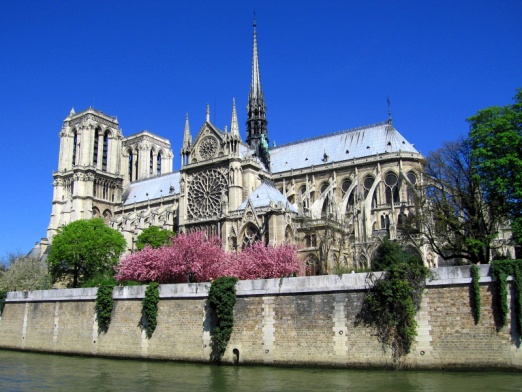 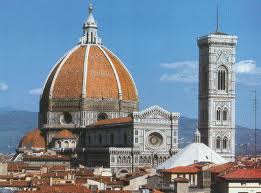 In what ways did Renaissance architecture differ from the architecture of the Middle Ages?Renaissance architecture borrowed more from classical stylesWhy was Martin Luther was dissatisfied with the church?Disagreed with the sale of indulgencesWhat did Luther believed in…Salvation could be achieved through faith alone	What are these events related to?Martin Luther and the Protestant Reformation	 What do these four factors have in common?  	They all made exploration easier	The transfer of disease was most deadly to the native peoples of?   	AmericasList the advances made during the Age of Exploration?Advances in learning and technology made long ocean voyages possibleHow did the Europeans justify taking lands from the Native Americans? Introducing them to ChristianityWhat are the "3G's" motive for exploration? G-d, Glory, Gold	How did the printing press impact globalization during European exploration of the new world? Maps and letters from explorers were distributed to the public, increasing interest in the new worldWhy was the Encomienda system a failure? Enslaved people from West Africa took the place of Native Americans who died of diseaseWhat did the the Treaty of Tordesillas do?(1494)Divided each area into European-controlled segments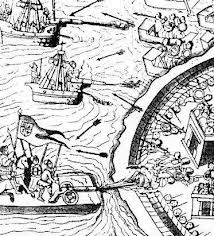 Explain the Spanish conquest of the Aztec Empire using this illustration. Spanish technology was a major factor in the defeat of the AztecsIn Latin America during the early period of Spanish colonialism, the deaths of large numbers of the native people led to:the importation of slaves from AfricaWhat was an immediate result of the European Age of Exploration? European influence spread to the Western hemisphereWhat system developed as a result of the Commercial Revolution: market economyWhat was a major result of the Commercial Revolution? Expansion of European influence overseas Which idea is described by this passage? theory of divine rightThe Edict of Nantes allowed for which group to keep their religion and fortify their towns in France? 		Huguenots	Following the Glorious Revolution, the English Bill of Rights affirmed the principle of _______________________ meaning no person could be held in prison without being charged with a crime. habeas corpusWhich leader imposed a beard tax on his nobles if their beards weren’t shaved?  His goal was to westernize Russia. Peter the GreatWhich speaker represents the views of King Louis XIV? Speaker BWhich nation was most likely governed by speaker D?EnglandWhich type of government is most likely associated with all of these speakers? 		Absolute Monarchy	Which sources of knowledge were most central to the Scientific Revolution?Observation and experimentationWhat was Copernicus’ main proposal about the earth and sun? Earth Traveled Around the SunWhat idea by Newton linked motion in the heavens with motion on the earth? Law of Gravity 	Which speaker’s statement best reflects the ideas of the Enlightenment? 		Speaker C	What was Enlightenment thinker Baron de Montesquieu’s idea about government powers? Separation of PowersThe ideas expressed in the quotation are based primarily on the writings of: John LockeWhat event had the greatest influence on the Enlightenment ideas of natural law and reason? Scientific RevolutionThe writers and philosophers of the Enlightenment believed the government decisions should be based on: Law of Nature and ReasonHow did Enlightenment philosophers interpret the divine right of kings? 	the power of the government is derived from the governedA study of revolutions would most likely lead to the conclusion that Pre-Revolutionary governments?	Fail to meet the political and economic needs of their people.What was the most famous and effective way for the colonies to protest British taxation?Boycotting British goodsWhy was the phrase “taxation without representation” so important to the revolutionary cause? Colonists did not wish to support a government in which they had no voice.What war caused the British Government to apply the Stamp Act to the colonies? French and Indian War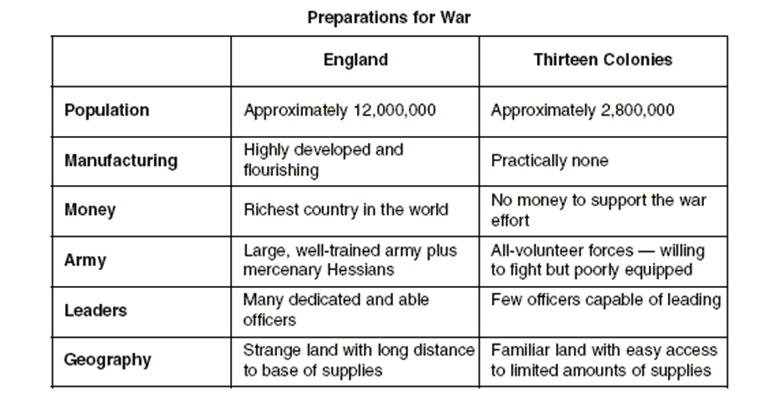 	What conclusion about the American Revolutionary War can be determined by information in this chart? The thirteen colonies had few, but important advantages in the war with EnglandDescribe one way that the American and French revolutions were different? American revolutionaries overthrew a distant oppressor; French revolutionaries overthrew their own social orderWhat were the causes of the French Revolution? A failure to reach compromise by the first and second estates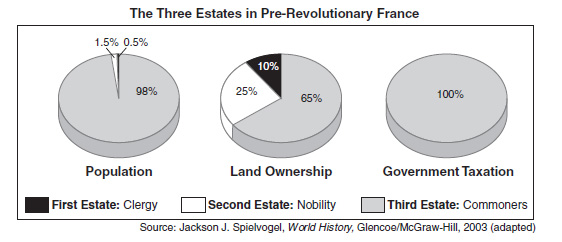 Based on these circle graphs, describe the inequality amongst the social classes. 	The First and Second Estates had landholdings out of proportion to their size.What contributed to France’s financial crisis? 	bad harvests, famine, and increase in bread prices  Who became the prominent figure of the revolution, the creator of the French republic, the leader of executions of those against the revolution (reign of terror)? Maximillen RobespierreDuring the Reign of Terror, Robespierre tried to: crush all opposition to the revolution.How did the Napoleonic Code reflect Enlightenment principles? 	It guaranteed the equality of all citizens before the law	One similarity in the actions of Simón Bolívar and Napoleon Bonaparte is that both leaders Encouraged nationalismWhich of the following became an important source of power for the Industrial Revolution? The steam engineWhat helped British farmers increase food production in the 1700s?   	Improving farm machinery.Why did Britain take the lead in the Industrial Revolution? The British business class had capital to invest in.What did Industrialization in the textile industry result in?The establishment of factoriesWhat condition is most necessary to the process of industrialization in a society? availability of investment capitalDescribe conditions of workers in mines and factories during the early Industrial Revolution.Their working conditions were dangerous and inhumane.What effect did urbanization have on the working class? It forced them to live in filth.Before a nation can begin to industrialize, that nation must first develop- An adequate food supply.What belief was part of strict laissez-faire economics?Govt. should not interfere in the economySocialists and communists believe in a society without what? Classes of PeopleAccording to Karl Marx, history is the record of the: Struggle between classes in society	“A country is not merely a geographic territory. A country is also the idea given birth by the geographic territory. A country is a sense of love that unites, as one, all the sons and daughters of that geographic territory…”--World History: A Story of ProgressWhat is the main idea of this quotation?NationalismWhat was used as a justification for imperialism? WesternizationNationalism is most likely to develop in an area that has: Common customs, language, and historyHow did the Industrial Revolution encourage imperialism? It created a need for raw materials and marketsWorld War I had 4 MAIN causes, they are: 	militarism, alliances, imperialism, nationalism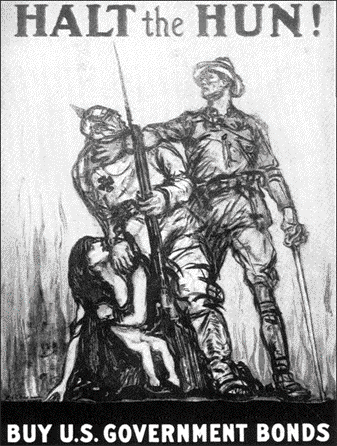 Figure 27-169. 	What best describes how the Germans are portrayed in the figure?	as cruel barbariansWhy was the Balkan region referred to as the “Powder Keg of Europe” prior to World War I?	 Nationalistic and imperialistic rivalries were increasing.What conclusion can be supported by this telegram? Nicholas II hopes diplomacy can prevent warWhy was it difficult to gain an advantage over the enemy in trench warfare? The machine gun made it nearly impossible for troops to advance.What was Germany’s all-out battle strategy in WWI against Entente forces of France and Russia? Schlieffen PlanFrom 1914 to 1916, as World War I raged in Europe, Americans were not able to remain neutral in thought as well as action mainly because: the warring powers interfered with the United States right to freedom of the seasDescribes the relationship between World War I and the Russian Revolution? World War I created conditions within Russia that helped trigger a revolutionDuring the Russian Revolution of 1917, the slogan "Peace, Bread, and Land" appealed to many Russian peasants because it: Addressed their desires for their own land and peaceWhat was the major impact of the Treaty of Versailles on Germany ?An increase in Germany’s desire to regain its power and prestige
Whose involvement changed the course and outcome of World War I? American military and ﬁnancial intervention in the warDuring World War I, many American women helped gain support for the suffrage movement by: Working in wartime industriesThe harsh conditions imposed by the Treaty of Versailles after WWI helped lay the foundation for? Rise of Nazism in GermanyWhat was a major factor causing people in Europe to question their new failing governments following WWI and eventually cause the rise of dictators? The Great DepressionFascism in Europe during the 1920's and 1930's can be best described as: A political system that glorified the nation above the individualWhich ideology best completes the graphic organizer? FascismWhat was one reason why totalitarian dictatorships gained power in Europe between WWI and WWII? New democracies failed to meet the demands of the peopleIn the 1930’s, the United States attempted to avoid a repetition of the events leading up to United States involvement in World War I by: Passing a series of neutrality lawsWhat did Japan's invasion of Manchuria, Italy's attack on Ethiopia, and Germany's blitzkrieg in Poland have in common? They were examples of military aggression/expansionWhich is the next to occur in the series of events?  Pearl Harbor was attacked by JapanNazi Rise to PowerBased on the information in this diagram, what gave rise to Nazi power in Germany? Political and economic instabilityDescribe One similarity between Adolf Hitler and Benito Mussolini.Glorified violenceDescribe Germany during the rise of WWII? A strong economic nationWhat was a direct effect of the prejudices expressed in this passage? Millions of European Jews, including children, were murdered during the HolocaustWhich speakers hold the view that using the bomb was an appropriate military action? A and CDuring World War II, many women experienced a change in role in that they: Worked in jobs formerly held by menIn the period following World War II, the United States established a long-term military presence in West Germany in an effort to: Stop communist expansion in EuropeWhat is One reason the Soviet Union formed the Warsaw Pact?Limit the threat of invasion from Western EuropeWhat did the expansion of communism into Eastern Europe result in? WW2During the Cold War Era (1945-1990), the United States and the Soviet Union were reluctant to become involved in direct military conflict mainly because of: 	The potential for global nuclear destructionDescribe the major events of the Cold War. Situations that increased tensions between communist and democratic nations in EuropeWhat is the main idea of this quotation? The Soviet Union has expanded its influence throughout Eastern EuropeWhat was the primary reason for U.S. involvement in East Asia during the early 1950s? North Korean attempts to unify the peninsula challenged the U.S. policy of Containment.